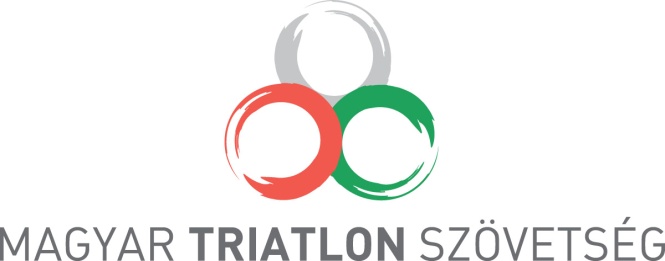 1076 Budapest, Szinva 4. fsz. 2.                 tel: 061/413-03-76, 30/645-2750Versenyengedély-kérőlapAz igénylőlap kitöltésének oka: 			 új engedély		 engedély megújítása		Meglévő engedély száma: …………………………………..Meglévő chip száma:  Egyesülete:…………………………………………………………………………………………………………A versenyző vezeték név:* …………………………………    Kereszt név:* ……………………….……………….Anyja neve:…………………………………………………………………………………………………………Neme:* férfi / nőSzületési helye:* …………………………………………………………………………………………………Születési dátum (év, hó, nap):*Versenyengedély típusa:   Amatőr / Elit / UPÁllampolgárság*                           magyar		     külföldi   Társadalom Biztosítási szám (TAJ) ** …………….............................................Útlevél szám:**  ………………………………………….  Útlevél lejárati dátum: ** …………………………….Címe (település):* ……………………………………………………………………………………………………Címe (utca, házszám):* ………………………………………………………………………………………………Címe (irányítószám):*E-mail cím:………………………………………………………Telefonszám:………………………………………Sportorvosi engedély:A jelen adatlap aláírásával hozzájárulok ahhoz, hogy a Magyar Triatlon Szövetség a jelen adatlapon feltüntetett személyes adataimat az adatkezelésre vonatkozó mindenkori jogszabályi rendelkezések szerint kezelje, továbbítsa a Magyar Olimpiai Bizottság által üzemeltetett Nemzeti Sportinformációs Rendszer számára, valamint az adatokban bekövetkezett esetleges változásokat a személyi adat- és lakcímnyilvántartás központi szervénél ellenőrizze.A jelen adatlap aláírásával továbbá hozzájárulok ahhoz is, hogy a Magyar Triatlon Szövetség a jelen adatlapon csillaggal (*) megjelölt adataimat az EvoChip Hungary Kft. (székhely: 3232 Gyöngyös-Mátrafüred, Hegyalja utca 24. A. ép., cégjegyzékszám: Cg.10-09-031814, képviseli: Dencs Attila Levente, adatkezelési nyilvántartási szám: 01393-0001) részére továbbítsa, és az adataim bekerüljenek a nemzetközi Mylaps-ChampionChip adatbázisába, hogy azokat a Mylaps-ChampionChip időmérő rendszerei felismerjék, használják, részemre információs anyagot küldjenek. 			………………………………………………	Dátum	Az egyesület aláírása és pecsétje	Versenyző aláírása	Kiskorú esetében a gondviselő OLVASHATÓ neve, címe és aláírása** CSAK a Héraklész és válogatott szintű versenyzőknek KÖTELEZŐ!VéleményDátumAláírás, pecsét